UNIVERSIDADE DE BRASÍLIA FACULDADE DE MEDICINA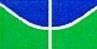 PROGRAMA DE PÓS-GRADUAÇÃO EM CIÊNCIAS MÉDICAS EDITAL Nº 01/2022ANEXO VObs.: Responder em uma única páginaPROGRAMA DE PÓS-GRADUAÇÃO EM CIÊNCIAS MÉDICAS RESUMO ESTRUTURADO DO PROJETO DE PESQUISAComissão de Ética em Pesquisa (Sim/Não) (comprovante obrigatório): Protocolado (	)	Aceito (	)Nota: Observar itens 5.2 e 5.2.1 à 5.2.3 deste Edital relativos ao SisGen/CGen/MMA ou SisBio.Qual é a hipótese principal do projeto (Qual a pergunta da pesquisa?)Qual o método aplicado? (2 linhas)Existem publicações do grupo sobre o método empregado?Casuística:-Quem:-Quantos:Proposta	de	análise	(comparações, correlações,	análises	ajustadas	ou multivariadas)Resultados preliminares:19